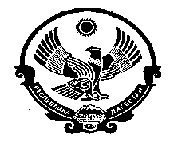 Министерство образования  Республики ДагестанУправление Образования МР «Кизилюртовский район»Муниципальное Казенное Общеобразовательное учреждение «Шушановская СОШ»ИНН  0516008363, ОГРН  1020502232398;ул. Центральная , с.Стальское,  Кизилюртовский район, Республика Дагестан, Российская Федерация, 368105.ПОЛОЖЕНИЕ«Об изучении образовательных потребностей и запросов обучающихся иих родителей (законных представителей)» 1. Общие положения1.1. Настоящее Положение определяет цели, задачи и механизм изучения образовательных потребностей и запросов обучающихся МКОУ «Шушановская СОШ» и их родителей (законных представителей) для реализации на этой основе федерального государственного образовательного стандарта.1.2. Под образовательными потребностями и запросами обучающихся и их родителей следует понимать ожидания, связанные с образовательной деятельностью детей адресованные конкретному субъекту. Под субъектом можно рассматривать как отдельного человека (педагога), так и образовательную организацию.1.3. Изучение образовательных запросов обучающихся и их родителей осуществляется в соответствии с Федеральным законом «Об образовании в Российской Федерации» № 273-ФЗ  от 29.12.2012 г.1.4. Образовательные потребности и запросы обучающихся и родителей удовлетворяются через выбор родителями предметов, учебных и факультативных курсов, занятий в рамках внеурочной деятельности и объединений в системе дополнительного образования, с учетом мнения их ребенка.1.5. Изучение образовательных запросов обучающихся и их родителей (законных представителей):дает возможность выстраивать индивидуальный образовательный маршрут ребенка и программу деятельности отдельного педагога или школы в целом;способствует установлению обратной связи со всеми субъектами образовательного процесса;позволяет скорректировать педагогические цели и способы их достижения;помогает повысить удовлетворенность родителей качеством образования, а также характером взаимодействия со всеми субъектами образовательного процесса;дает возможность учитывать семью как ресурс для совместного развития.дает возможность обеспечить государственные гарантии доступности и равных возможностей получения полноценного образования для всех граждан;способствует достижению нового, современного качества общего образования;позволяет обеспечить развитие образования как открытой государственной общественной системы на основе распределения ответственности между субъектами образовательной политики и повышения роли всех участников образовательного процесса – обучающегося, педагога, родителя (законного представителя).1.6. Основными пользователями результатов изучения образовательных потребностей и запросов обучающихся и их родителей являются:педагогические работники;обучающиеся и их родители;педагогический совет.2. Основные цели и задачи изучения образовательных потребностей и запросов обучающихся и их родителей2.1. Целями изучения образовательных потребностей и запросов обучающихся и родителей являются:получение объективной информации о состоянии образовательных потребностей и запросов обучающихся и их родителей, тенденциях его изменений и их причинах;обоснованное формирование школьного компонента учебного плана школы, учебных планов внеурочной деятельности и дополнительного образования;принятие своевременных управленческих решений администрацией школы;повышение уровня информированности потребителей образовательных услуг при принятии решений, связанных с образованием в школе.2.2. Задачами изучения образовательных потребностей и запросов обучающихся и их родителей являются:определение критериев изучения образовательных потребностей и запросов обучающихся и их родителей;разработка методик изучения образовательных потребностей и запросов обучающихся и их родителей,  соответствующих каждой ступени образования; изучение образовательных потребностей обучающихся и их родителей на предстоящий учебный год;анализ результатов изучения образовательных потребностей и запросов обучающихся и их родителей;определение возможностей школы в реализации потребностей обучающихся и их родителей;выявление степени удовлетворенности обучающихся и их родителей деятельностью школы.3. Механизм изучения образовательных потребностей и запросов обучающихся и их родителей3.1. При разработке механизма изучения образовательных потребностей и запросов обучающихся и их родителей педагогический коллектив исходит из того, что:3.1.1. Процессы согласования потребностей и запросов обучающихся и их родителей с возможностями школы в их реализации на ступени начального и основного образования и имеют разную специфику – как и сами потребности. Если в начальной школе в качестве субъекта образовательных потребностей семьи выступают только родители обучающегося, то к старшей школе это соотношение изменяется, и все более активную роль в согласовании потребностей играет сам обучающийся.3.1.2. Ступени образования обладают преемственностью каждый по отношению к другим; логика функционирования образовательной организации определяется взаимодействием субъектов образовательного процесса и динамикой их образовательных потребностей и запросов. При этом набор субъектов, включенных в это взаимодействие, изменяется незначительно: большинство обучающихся не меняет школу при переходе на следующую ступень.3.2. Основой и результатом действия механизма изучения образовательных потребностей и запросов обучающихся и их родителей является:определение спектра услуг и возможностей в рамках образовательной системы школы;выявление запросов родителей с учетом мнения каждого учащегося на каждой ступени обучения;учет сформированных потребностей и запросов обучающихся и их родителей к содержанию и качеству образования при реализации федерального государственного образовательного стандарта;приведение образовательной системы школы в соответствие личностным запросам посредством преобразования учебных планов, разработки и реализации соответствующих актуальных учебных программ и курсов;реализация стимулирующих мер, способствующих актуализации, формированию и успешному согласованию потребностей в начальном общем и основном общем образовании.3.3. Механизм изучения образовательных потребностей и запросов обучающихся и их родителей и включает в себя:3.3.1. мониторинг образовательных потребностей и запросов обучающихся и их родителей с использование соответствующего диагностического инструментария;3.3.2. анализ и оценку основных результатов мониторинга образовательных потребностей и запросов обучающихся и их родителей;3.3.3. выработку предложений по использованию результатов мониторинга при подготовке рекомендаций для согласования деятельности участников образовательного процесса.3.4. Деятельность педагогического коллектива школы в рамках изучения образовательных потребностей и запросов обучающихся и их родителей и согласования последующих действий по организации функционирования образовательной системы школы с учетом этих потребностей и запросов осуществляется поэтапно в течение календарного года, начиная с апреля каждого текущего года по следующему алгоритму:Алгоритм изучения образовательных потребностей учащихся и их родителейПринято решением Педагогического совета «__30___» __августа____ 20 1___ г. Протокол № _Приложение 1Анкеты для учащихся и родителейАнкета № 1Формы и методы изучения интересов и потребностейшкольников и запросов их родителейАнкета для родителей учащихся 4-8 классовЦель: получить от родителей информацию об интересах и увлечениях детей, необходимую для проектирования учебного плана школы на учебный год, внеурочной деятельности учащихся АНКЕТАДЛЯ ИЗУЧЕНИЯ ЗАПРОСОВ И ОБРАЗОВАТЕЛЬНЫХ ПОТРЕБНОСТЕЙ РОДИТЕЛЕЙ ОБУЧАЮЩИХСЯ ОСНОВНОЙ СТУПЕНИ ОБЩЕГО ОБРАЗОВАНИЯУважаемый, родитель! Просим Вас ответить на вопросы данной анкеты в связи с тем, что наше образовательное учреждение перешло на ФГОС (Федеральный государственный образовательный стандарт). Внимательно прочитайте и ответьте на вопросы. Ваше мнение важно для регулирования деятельности нашего образовательного учреждения.   Ф.И.О.______________________________________________________1 блок. Учебные предметы учебного плана.1. Получили ли Вы информацию о системах учебников, по которым будет обучаться ваш ребенок?а) Даб) Нетв) Не в полной мере2. Оцените важность образовательных услуг в школе. Поставьте в ячейке рядом с каждым высказыванием номер места по важности от 1 (самое важное) до 5 (менее важное).Другое (что именно?) 3. Какие дополнительные услуги Вы хотите получить от школы?а) Более глубокое изучение предметов федерального компонента учебного плана (каких) ___________________________________________________________________________________________ б) пожелания по использованию часов части учебного плана, формируемой участниками образовательного процессапредметы, предлагаемые школой (подчеркнуть необходимое):Русский язык;Русская литература;Математика;Информатика и ИКТ;Экономика;Право;Обществознание;ОБЖ НВП;Биология;История;Химия;География;Музыка;ИЗО;Английский язык;Родной язык;Родная литература;Физическая культура;Технология;География Дагестана;История Дагестана;КТНД;Профессиональная подготовка;Физика;Астрономия;Основа исламской культуры;Окружающий мирДругие (указать какие)________________________________________________________________________2 блок. Информированность по ФГОС.4. Считаете ли Вы, что введение ФГОС   положительно скажется на развитии и образовательных результатах Вашего ребёнка?а) Даб) Нетв) Затрудняюсь ответить5. Если Вам предстоит выбор, что Вы предпочтете:-обучать ребенка по ранее действующей образовательной программе;- обучать по программе, соответствующей новым образовательным стандартам.6. Осознаёте ли Вы свою роль при переходе на ФГОС? Готовы ли вы, как родитель, помогать своему ребенку осваивать ФГОС вместе со школой?а) Даб) Нетв) Затрудняюсь ответитьг) Свой ответ________________________________________________________________________7. Какие вопросы в связи с введением ФГОС вы бы хотели рассмотреть подробнее? _______________________________________________________________________________________________________________________________________________________________________________________________________________________________________________________________________________________3 блок. Внеурочная деятельность.8. Чему ваш ребёнок отдаёт предпочтение в обычной жизни?___________________________________ 9. Ваши пожелания по содержанию внеурочной деятельности в рамках направлений развития личности, определенных стандартом.4 блок. Отношение к школе.11. Ваше отношение к школе:а) Позитивноеб) Негативное в) Нейтральное12. Какую дополнительную информацию об организации образовательного процесса Вы хотели бы  получить?Спасибо за сотрудничество!Анкета № 2	Формы и методы изучения интересов и потребностейшкольников и запросов их родителейАнкета для родителей учащихся 1-3 классовЦель: получить от родителей информацию об интересах и увлечениях детей, необходимую для проектирования учебного плана школы на учебный год, внеурочной деятельности учащихся АНКЕТАДЛЯ ИЗУЧЕНИЯ ЗАПРОСОВ И ОБРАЗОВАТЕЛЬНЫХ ПОТРЕБНОСТЕЙ РОДИТЕЛЕЙ ОБУЧАЮЩИХСЯ НАЧАЛЬНОЙ СТУПЕНИ ОБЩЕГО ОБРАЗОВАНИЯУважаемый, родитель! Просим Вас ответить на вопросы данной анкеты в связи с тем, что наше образовательное учреждение перешло на ФГОС (Федеральный государственный образовательный стандарт). Внимательно прочитайте и ответьте на вопросы. Ваше мнение важно для регулирования деятельности нашего образовательного учреждения.   Ф.И.О.______________________________________________________1 блок. Учебные предметы учебного плана.1. Получили ли Вы информацию о системах учебников, по которым будет обучаться ваш ребенок?а) Даб) Нетв) Не в полной мере2. Оцените важность образовательных услуг в школе. Поставьте в ячейке рядом с каждым высказыванием номер места по важности от 1 (самое важное) до 4 (менее важное).Другое (что именно?) 3. Какие дополнительные услуги Вы хотите получить от школы?а) Более глубокое изучение предметов (каких)_______________________________________________ б) Изучение новых предметов (курсов) (каких)_____________________________________________2 блок. Информированность по ФГОС.4. Считаете ли Вы, что введение ФГОС   положительно скажется на развитии и образовательных результатах Вашего ребёнка?а) Даб) Нетв) Затрудняюсь ответить5. Если Вам предстоит выбор, что Вы предпочтете:-обучать ребенка по ранее действующей образовательной программе;- обучать по программе, соответствующей новым образовательным стандартам.6. Осознаёте ли Вы свою роль при переходе на ФГОС? Готовы ли вы, как родитель, помогать своему ребенку осваивать ФГОС вместе со школой?а) Даб) Нетв) Затрудняюсь ответитьг) Свой ответ________________________________________________________________________7. Знакомы ли Вы с нормативной базой по вопросам приема в школу, комплектом представляемых документов?а) Даб) Нетв) Не в полной мере8. Какие вопросы в связи с введением ФГОС вы бы хотели рассмотреть подробнее?3 блок. Внеурочная деятельность.9. Чему ваш ребёнок отдаёт предпочтение в обычной жизни?___________________________________ 10. Ваши пожелания по содержанию внеурочной деятельности в рамках направлений развития личности, определенных стандартом.4 блок. Отношение к школе.11. Ваше отношение  к школе:а) Позитивноеб) Негативное в) Нейтральное12. Какую дополнительную информацию об организации образовательного процесса Вы хотели бы  получить?Спасибо за сотрудничество!Анкета № 3Анкета для родителейИзучения степени удовлетворенностикачеством оказания образовательных услуг МКОУ «Зубутли-Миатлинская СОШ»Уважаемые родители! Просим Вас ответить на вопросы анкеты. Анализ результатов анкетирования позволит педагогическому коллективу школы эффективно организовывать учебно-воспитательный процессСколько лет Ваш ребенок учится в школе________________________________На сколько Вы удовлетворены качеством предоставляемых школой образовательных услуг (подчеркните необходимое):удовлетвореныне удовлетворены Способствует ли деятельность школы развитию индивидуальных способностей ребенка в соответствии с возрастными особенностями и государственными образовательными стандартами (развитие образовательных интересов)да, способствуетнет, не способствуетзатрудняюсь с ответомАнкета № 4Анкета для учащихся 4-го классапо выбору модуля ОРКСЭФамилия Имя учащегося,                                                                                                       класс 1. Какой модуль из курса «Основы религиозных культур и светской этики» ты изучаешь?А) основы православной культурыБ)  основы светской этикиВ)  основы мировых религийГ) основы исламской культурыД) основы буддийской культурыЕ)  основы иудейской культуры2. Нравится ли тебе  новый предмет?А) да  Б) нет   В)  не очень3. Какие трудности ты испытываешь при изучении нового предмета?А) не интересноБ) нет учебникаВ) много времени на подготовку домашнего заданияГ) нет компьютера в классе Д) сложный материалЕ) учитель объясняет материал непонятно4. Как оценивает твою работу учитель по новому предмету?А)  ставит отметку в журналБ) хвалитВ)  ругаетГ)  благодарит родителейД) проверяет знания по тестам и контрольным работам5. Как часто задается домашнее задание по новому предмету?А)  каждый урокБ)  один раз в неделюВ) редко6. Можешь ли ты справиться с домашним заданием без помощи родителей?А) даБ)  нетВ) не всегдаСпасибо!Анкета № 5 Анкета для родителейпо выбору модуля ОРКСЭФамилия И.О.    родителей,             класс в котором учится ребенок1. Какой модуль из курса «Основы религиозных культур и светской этики» изучает Ваш ребенок?А) основы православной культурыБ)  основы светской этикиВ)  основы мировых религийГ) основы исламской культурыД) основы буддийской культурыЕ) основы иудейской культуры2. С какой целью Вы выбрали именно этот модуль?3. Нравится ли Вашему ребенку новый предмет?А) даБ) нетВ) не очень4. Делится ли с Вами ребенок впечатлениями от урока ?А) даБ) нетВ) иногда5. Как часто задается домашнее задание по новому предмету?А) каждый урокБ)  один раз в неделюВ) редко6. Может ли Ваш ребенок справиться с домашним заданием без Вашей помощи?А) даБ) нетВ)  иногда7. Какие меры принимает учитель за невыполненное домашнее задание?А) ставит двойкуБ)  выражает недовольствоВ) не акцентирует на этом вниманиеГ) другое ( указать)8. Сколько времени тратит Ваш ребенок на выполнение домашнего задания?А) 30 мин.Б) 1 часВ) более 1 часа9. Есть ли учебник у Вашего ребенка?А)  даБ) нетВ) учебник выдается только в классеСпасибо!Утверждаю Директор МКОУ «Шушановская СОШ»__________________ Д.Н.Джамавов приказ от_30.08.201 г._№ ____Содержание деятельностиКлассыФорма изученияОтветственныйВыявление образовательных потребностей и запросов учащихся и их родителей- организация внеурочной деятельности и занятий в системе дополнительного образования1- 8 классыРодительское собрание, анкетирование учащихся и их родителейЗам.дир. по УВР- выбор модуля курса ОРКСЭ3 классРодительское собрание, анкетирование родителейЗам. дир. по УВР- распределение часов компонента образовательного учреждения (выбор факультативных курсов, учебных предметов, курсов и дисциплин)4 - 8 классыРодительское собрание, анкетирование родителей и учащихсяЗам. дир. по УВР- удовлетворенность родителей учебно-воспитательным процессом1- 9 классыАнкетирование учащихся, родителейВопрос обсуждается на общешкольном родительском комитетеЗам.дир. по УВР- участие в управлении образовательной организацией, общественных  объединениях (в установленном федеральным законом порядке)1- 9 классыАнкетирование учащихся, родителейЗам. дир. по УВР№Образовательные услуги Место 1.Укрепление здоровья и развитие физической культуры детей2.Развитие индивидуальных способностей ребенка в соответствии с возрастными особенностями и государственными образовательными стандартами (развитие образовательных интересов)3.Развитие художественно-эстетических способностей у детей (музыка, рисование...)4.Приобщение к культурным ценностям5Социальная адаптация, подготовка к продолжению образованияНаправления внеурочной деятельности Предлагаются школой(подчеркнуть выбранное) Ваши предложения по реализации направлений внеурочной деятельности (указать какие)Спортивно-оздоровительное-Волейбол (девочки, мальчики)-Турист-путешественник-Вольная борьбаПроектная деятельностьУчастие в мероприятиях, конкурсах проектно-исследовательского направленияХудожественно-эстетическое- Драматический кружок-Хореографический-Перепелочка-Национальные танцыСоциальное -Художественное вязание-Бисероплетение-КраеведческийНаучно-познавательное(интеллектуальное) «Юный натуралист-Юные дарования-Активисты школьного музея-Азимут№Образовательные услуги Место 1.Укрепление здоровья и развитие физической культуры детей2.Развитие индивидуальных способностей ребенка в соответствии с возрастными особенностями и государственными образовательными стандартами (развитие образовательных интересов)3.Развитие художественно-эстетических способностей у детей (музыка, рисование...)4.Приобщение к культурным ценностямНаправление Название кружкаклассыКоличество часовИнтеллектуальное1.Эрудит3 в2 чИнтеллектуальное2.Умники и умницы4 б2 чИнтеллектуальное3.Эрудит3 г2 чСпортивно – оздоровительное1.Здоровый школьник2 б2 чСпортивно – оздоровительное2.Планета здоровья2 в2 чОбщекультурное 1.Споемте друзья2 г2 чОбщекультурное 2.Это волшебный мир4 а2 чОбщекультурное 3.Страна этикета4 г2 чОбщекультурное 4.Проектная деятельность "Эрудит"4 в2 чОбщекультурное 5.Страна этикета3 б2 чХудожественно - эстетическое1.В гостях у сказки1 в1 чХудожественно - эстетическое2.Ораторское мастерство3 а2 чХудожественно - эстетическое3.Мир танца2 а2 чДуховно - нравственное1.Зеленая планета1 г1 чДуховно - нравственное2.Разноцветный мир1 б1 чДуховно - нравственное3.Моя первая экология1 а1 ч